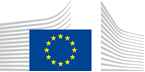 VACANCY NOTICESECONDED NATIONAL EXPERT TO THE EUROPEAN COMMISSION1.	Nature of the tasksThe Healthy Ocean and Seas Unit, is part of the Healthy Planet Directorate and supports the transition to a healthy planet, which is climate neutral by 2050 and operates  within safe planetary boundaries. The Unit builds bridges across DG Research&Innovation and with other Commission Directorate Generals; it ensures an open and continuous dialogue with the Member States, the research community, industrial stakeholders and relevant international partners for maximising synergies and impact of EU research and innovation.. Through our activities we aim to find and deploy socially and economically sustainable solutions, keeping the wellbeing of citizens at centre stage, for working for a living place that is rich in biodiversity, climate-proof and free of pollution. These Research and Innovation activities will be achieved through a transdisciplinary and multi-stakeholder approach. The unit also contributes to the Horizon Europe Missions and coordinates the future Horizon Europe blue Partnership; it also coordinates ongoing work to further consolidate and deepen the All Atlantic Ocean Research Alliance from Pole to Pole, and other strategic marine/ocean research and innovation related initiatives in the Mediterranean, the Black Sea and the Arctic. The SNE will contribute to the overall mission of the Unit ' Healthy Oceans & Seas ', in particular by contributing to policy development in the marine and maritime sectors, so as to contribute to the Integrated Maritime Policy, the sustainable Blue Economy Growth Agenda as well as the implementation of the Atlantic Action Plan.The SNE will carry out economic analysis of national marine and maritime policies and strategies; writing of policy notes and briefings. The work will also involve cooperation with public and private research and marine and maritime stakeholders as well as outreach activities to promote the value of the Oceans and European Sea basins, in particular as regards the ongoing work of the All Atlantic Ocean Research Alliance. 2.	Main qualificationsa) Eligibility criteriaThe following eligibility criteria must be fulfilled by the candidate in order to be seconded to the Commission. Consequently, the candidate who does not fulfil all of these criteria will be automatically eliminated from the selection process.•	Professional experience: at least three years of professional experience in administrative, legal, scientific, technical, advisory or supervisory functions which are equivalent to those of function group AD;•	Seniority: candidates must have at least one year seniority with their employer, that means having worked for an eligible employer as described in Art. 1 of the SNE decision on a permanent or contract basis for at least one year before the secondment; •	Linguistic skills: thorough knowledge of one of the EU languages and a satisfactory knowledge of another EU language to the extent necessary for the performance of the duties. SNE from a third country must produce evidence of a thorough knowledge of one EU language necessary for the performance of his duties.b)	Selection criteriaDiploma - university degree or - professional training or professional experience of an equivalent level  in the field(s) : fishery and maritime affairs.Professional experienceProfessional experience: a thorough professional experience relevant to the tasks to be carried out is required. Adaptability and flexibility to cope with the diversity of the unit's tasks and practical experience gathered internationally and/or in a public administration will be crucial.Understanding for science, development and/or trade co-operation issues acquired through relevant experience in research or work in marine and maritime affairs.The following qualifications will be considered as a further asset:- very good analytical skills;- the ability to work autonomously and under pressure, meeting tight deadlines.Language(s) necessary for the performance of dutiesThe SNE must have a knowledge of two Community languages.  For execution of his/her duties, a thorough command of English (fluent both written and oral) is essential.  Knowledge of any other Community languages, especially French, would be an asset.3.	Submission of applications and selection procedureCandidates should send their application according to the Europass CV format (http://europass.cedefop.europa.eu/en/documents/curriculum-vitae) in English, French or German only to the Permanent Representation / Diplomatic Mission to the EU of their country, which will forward it to the competent services of the Commission within the deadline fixed by the latter. The CV must mention the date of birth and the nationality of the candidate. Not respecting this procedure or deadlines will automatically invalidate the application.Candidates are asked not to add any other documents (such as copy of passport, copy of degrees or certificate of professional experience, etc.). If necessary, these will be requested at a later stage. Candidates will be informed of the follow-up of their application by the unit concerned.4.	Conditions of the secondmentThe secondment will be governed by the Commission Decision C(2008)6866 of 12/11/2008 laying down rules on the secondment to the Commission of national experts and national experts in professional training (SNE Decision).The SNE will remain employed and remunerated by his/her employer during the secondment. He/she will equally remain covered by the national social security system. Unless for cost-free SNE, allowances may be granted by the Commission to SNE fulfilling the conditions provided for in Art. 17 of the SNE decision. During the secondment, SNE are subject to confidentiality, loyalty and absence of conflict of interest obligations, as provided for in Art. 6 and 7 of the SNE Decision.If any document is inexact, incomplete or missing, the application may be cancelled.Staff posted in a European Union Delegation are required to have a security clearance (up to SECRET UE/EU SECRET level according to Commission Decision (EU, Euratom) 2015/444 of 13 March 2015, OJ L 72, 17.03.2015, p. 53).The selected candidate has the obligation to launch the vetting procedure before getting the secondment confirmation.5.	Processing of personal dataThe selection, secondment and termination of the secondment of a national expert requires the Commission (the competent services of DG HR, DG BUDG, PMO and the DG concerned) to process personal data concerning the person to be seconded, under the responsibility of the Head of Unit of DG HR.DDG.B4. The data processing is subject to the SNE Decision as well as the Regulation (EU) 2018/1725. Data is kept by the competent services for 10 years after the secondment (2 years for not selected or not seconded experts).You have specific rights as a ‘data subject’ under Chapter III (Articles 14-25) of Regulation (EU) 2018/1725, in particular the right to access, rectify or erase your personal data and the right to restrict the processing of your personal data. Where applicable, you also have the right to object to the processing or the right to data portability.You can exercise your rights by contacting the Data Controller, or in case of conflict the Data Protection Officer. If necessary, you can also address the European Data Protection Supervisor. Their contact information is given below.Contact informationThe Data ControllerIf you would like to exercise your rights under Regulation (EU) 2018/1725, or if you have comments, questions or concerns, or if you would like to submit a complaint regarding the collection and use of your personal data, please feel free to contact the Data Controller, HR.DDG.B.4, HR-MAIL-B4@ec.europa.eu.The Data Protection Officer (DPO) of the CommissionYou may contact the Data Protection Officer (DATA-PROTECTION-OFFICER@ec.europa.eu) with regard to issues related to the processing of your personal data under Regulation (EU) 2018/1725.The European Data Protection Supervisor (EDPS)You have the right to have recourse (i.e. you can lodge a complaint) to the European Data Protection Supervisor (edps@edps.europa.eu) if you consider that your rights under Regulation (EU) 2018/1725 have been infringed as a result of the processing of your personal data by the Data Controller.To the attention of candidates from third countries: your personal data can be used for necessary checks.Post identification:(DG-DIR-UNIT)RTD-B-4Head of Unit:Email address:Telephone:Number of available posts:Suggested taking up duty:Suggested initial duration:Place of secondment:Elisabetta BALZIElisabetta.balzi@ec.europa.eu +32 229-504531 4th quarter 2021 1 year1 Brussels   Luxemburg   Other: ……………..    With allowances                     Cost-freeThis vacancy notice is also open to    the following EFTA countries :
	 Iceland   Liechtenstein   Norway   Switzerland
	 EFTA-EEA In-Kind agreement (Iceland, Liechtenstein, Norway)
    the following third countries:
    the following intergovernmental organisations:This vacancy notice is also open to    the following EFTA countries :
	 Iceland   Liechtenstein   Norway   Switzerland
	 EFTA-EEA In-Kind agreement (Iceland, Liechtenstein, Norway)
    the following third countries:
    the following intergovernmental organisations: